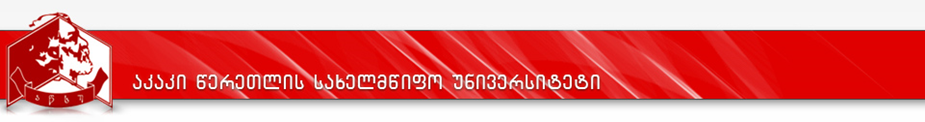 კურიკულუმიდანართი 2სასწავლო გეგმა                  პროგრამის დასახელება: კულტუროლოგია (დამატებითი პროგრამა minor)პროგრამის დასახელებაპროგრამის დასახელებაკულტუროლოგია  /Culture Studies/ - დამატებითი საბაკალავრო პროგრამა - MINORკულტუროლოგია  /Culture Studies/ - დამატებითი საბაკალავრო პროგრამა - MINORმისანიჭებელი აკადემიური ხარისხი/კვალიფიკაციამისანიჭებელი აკადემიური ხარისხი/კვალიფიკაციაფაკულტეტის დასახელებაფაკულტეტის დასახელებაჰუმანიტარული ფაკულტეტიჰუმანიტარული ფაკულტეტიპროგრამის ხელმძღვანელი /ხელმძღვანელები/კოორდინატორიპროგრამის ხელმძღვანელი /ხელმძღვანელები/კოორდინატორირუსუდან მიქაუტაძე - ისტორიისა და არქეოლოგიის დეპარტამენტის ასოცირებული პროფესორი; ისტორიულ მეცნიერებათა კანდიდატირუსუდან მიქაუტაძე - ისტორიისა და არქეოლოგიის დეპარტამენტის ასოცირებული პროფესორი; ისტორიულ მეცნიერებათა კანდიდატიპროგრამის ხანგრძლივობა /მოცულობა (სემესტრი, კრედიტების რაოდენობა)პროგრამის ხანგრძლივობა /მოცულობა (სემესტრი, კრედიტების რაოდენობა)პროგრამის ხანგრძლივობა - 6 სემესტრი.პროგრამის მოცულობა - 60 ECTS კრედიტიპროგრამის ხანგრძლივობა - 6 სემესტრი.პროგრამის მოცულობა - 60 ECTS კრედიტისწავლების ენასწავლების ენასწავლების ენაქართულიპროგრამის შემუშავებისა და განახლების თარიღები;პროგრამის შემუშავებისა და განახლების თარიღები;პროგრამის შემუშავებისა და განახლების თარიღები;2013 წლის ოქტომბერი /შემუშავების თარიღი/2017 წ. ოქტომბერი /განახლების თარიღი/პროგრამაზე დაშვების წინაპირობები (მოთხოვნები)პროგრამაზე დაშვების წინაპირობები (მოთხოვნები)პროგრამაზე დაშვების წინაპირობები (მოთხოვნები)პროგრამაზე დაშვების წინაპირობები (მოთხოვნები)აკაკი წერეთლის სახელმწიფო უნივერსიტეტის ძირითადი საგანმანათლებლო პროგრამის სტუდენტის სტატუსი.აკაკი წერეთლის სახელმწიფო უნივერსიტეტის ძირითადი საგანმანათლებლო პროგრამის სტუდენტის სტატუსი.აკაკი წერეთლის სახელმწიფო უნივერსიტეტის ძირითადი საგანმანათლებლო პროგრამის სტუდენტის სტატუსი.აკაკი წერეთლის სახელმწიფო უნივერსიტეტის ძირითადი საგანმანათლებლო პროგრამის სტუდენტის სტატუსი.პროგრამის მიზნებიპროგრამის მიზნებიპროგრამის მიზნებიპროგრამის მიზნებიუკანასკნელ წლებში უმაღლეს სასწავლებლებში მიმდინარე რეფორმები, დღის წესრიგში აყენებს ახალ, თანამედროვე, ინტერდისციპლინარული პროგრამების სწავლების საკითხს. ასეთ პროგრამათა რიგს მიეკუთვნება  კულტუროლოგიის მაინორ პროგრამა.კულტუროლოგია აერთიანებს სხვადასხვა მეცნიერებებში დაგროვილ ცოდნას კულტურის შესახებ, ახდენს სხვადასხვა ეპოქათა, კონფესიათა, ხალხთა, ფენათა კულტურული კონფიგურაციების მოდელირებას, მათ სისტემაში მოყვანას. იგი სწავლობს კულტურის გენეზისის, ფუნქციონირების და განვითარების, მემკვიდრეობით გადაცემის და მდგრადობის საკითხებს, აგრეთვე მათი გამოვლენის ისტორიულ მრავალფეროვნებას. პროგრამა უზრუნველყოფს კულტურის სფეროში კომპეტენტური და სათანადო უნარ-ჩვევებით აღჭურვილი კადრის მომზადებას, რომელსაც შეეძლება შეიცნოს და გაიაზროს კულტურის ფენომენი, კულტუროლოგიის ცნებითი აპარატი,  გააანალიზოს კულტურის სემიოტიკური ბუნება,  გამოიკვლიოს ისეთი საკითხები, რომლებიც ეხება მულტიკულტურულ,  მრავალეთნიკურ და მრავალკონფესიურ საზოგადოებათაA ისტორიულ-კულტურულ დინამიკას, დასავლეთის კულტურულ ექსპანსიას და მის მექანიზმებს, კულტურული დამოუკიდებლობისათვის და თვითმყოფადობის შენარჩუნებისათვის ბრძოლის საკითხებს გლობალიზაციის პირობებში, კულტურათაშორისი ურთიერთობების თანამედროვე ტენდენციებს, სხვადასხვა კულტურებთან ტოლერანტობის საკითხებს.უკანასკნელ წლებში უმაღლეს სასწავლებლებში მიმდინარე რეფორმები, დღის წესრიგში აყენებს ახალ, თანამედროვე, ინტერდისციპლინარული პროგრამების სწავლების საკითხს. ასეთ პროგრამათა რიგს მიეკუთვნება  კულტუროლოგიის მაინორ პროგრამა.კულტუროლოგია აერთიანებს სხვადასხვა მეცნიერებებში დაგროვილ ცოდნას კულტურის შესახებ, ახდენს სხვადასხვა ეპოქათა, კონფესიათა, ხალხთა, ფენათა კულტურული კონფიგურაციების მოდელირებას, მათ სისტემაში მოყვანას. იგი სწავლობს კულტურის გენეზისის, ფუნქციონირების და განვითარების, მემკვიდრეობით გადაცემის და მდგრადობის საკითხებს, აგრეთვე მათი გამოვლენის ისტორიულ მრავალფეროვნებას. პროგრამა უზრუნველყოფს კულტურის სფეროში კომპეტენტური და სათანადო უნარ-ჩვევებით აღჭურვილი კადრის მომზადებას, რომელსაც შეეძლება შეიცნოს და გაიაზროს კულტურის ფენომენი, კულტუროლოგიის ცნებითი აპარატი,  გააანალიზოს კულტურის სემიოტიკური ბუნება,  გამოიკვლიოს ისეთი საკითხები, რომლებიც ეხება მულტიკულტურულ,  მრავალეთნიკურ და მრავალკონფესიურ საზოგადოებათაA ისტორიულ-კულტურულ დინამიკას, დასავლეთის კულტურულ ექსპანსიას და მის მექანიზმებს, კულტურული დამოუკიდებლობისათვის და თვითმყოფადობის შენარჩუნებისათვის ბრძოლის საკითხებს გლობალიზაციის პირობებში, კულტურათაშორისი ურთიერთობების თანამედროვე ტენდენციებს, სხვადასხვა კულტურებთან ტოლერანტობის საკითხებს.უკანასკნელ წლებში უმაღლეს სასწავლებლებში მიმდინარე რეფორმები, დღის წესრიგში აყენებს ახალ, თანამედროვე, ინტერდისციპლინარული პროგრამების სწავლების საკითხს. ასეთ პროგრამათა რიგს მიეკუთვნება  კულტუროლოგიის მაინორ პროგრამა.კულტუროლოგია აერთიანებს სხვადასხვა მეცნიერებებში დაგროვილ ცოდნას კულტურის შესახებ, ახდენს სხვადასხვა ეპოქათა, კონფესიათა, ხალხთა, ფენათა კულტურული კონფიგურაციების მოდელირებას, მათ სისტემაში მოყვანას. იგი სწავლობს კულტურის გენეზისის, ფუნქციონირების და განვითარების, მემკვიდრეობით გადაცემის და მდგრადობის საკითხებს, აგრეთვე მათი გამოვლენის ისტორიულ მრავალფეროვნებას. პროგრამა უზრუნველყოფს კულტურის სფეროში კომპეტენტური და სათანადო უნარ-ჩვევებით აღჭურვილი კადრის მომზადებას, რომელსაც შეეძლება შეიცნოს და გაიაზროს კულტურის ფენომენი, კულტუროლოგიის ცნებითი აპარატი,  გააანალიზოს კულტურის სემიოტიკური ბუნება,  გამოიკვლიოს ისეთი საკითხები, რომლებიც ეხება მულტიკულტურულ,  მრავალეთნიკურ და მრავალკონფესიურ საზოგადოებათაA ისტორიულ-კულტურულ დინამიკას, დასავლეთის კულტურულ ექსპანსიას და მის მექანიზმებს, კულტურული დამოუკიდებლობისათვის და თვითმყოფადობის შენარჩუნებისათვის ბრძოლის საკითხებს გლობალიზაციის პირობებში, კულტურათაშორისი ურთიერთობების თანამედროვე ტენდენციებს, სხვადასხვა კულტურებთან ტოლერანტობის საკითხებს.უკანასკნელ წლებში უმაღლეს სასწავლებლებში მიმდინარე რეფორმები, დღის წესრიგში აყენებს ახალ, თანამედროვე, ინტერდისციპლინარული პროგრამების სწავლების საკითხს. ასეთ პროგრამათა რიგს მიეკუთვნება  კულტუროლოგიის მაინორ პროგრამა.კულტუროლოგია აერთიანებს სხვადასხვა მეცნიერებებში დაგროვილ ცოდნას კულტურის შესახებ, ახდენს სხვადასხვა ეპოქათა, კონფესიათა, ხალხთა, ფენათა კულტურული კონფიგურაციების მოდელირებას, მათ სისტემაში მოყვანას. იგი სწავლობს კულტურის გენეზისის, ფუნქციონირების და განვითარების, მემკვიდრეობით გადაცემის და მდგრადობის საკითხებს, აგრეთვე მათი გამოვლენის ისტორიულ მრავალფეროვნებას. პროგრამა უზრუნველყოფს კულტურის სფეროში კომპეტენტური და სათანადო უნარ-ჩვევებით აღჭურვილი კადრის მომზადებას, რომელსაც შეეძლება შეიცნოს და გაიაზროს კულტურის ფენომენი, კულტუროლოგიის ცნებითი აპარატი,  გააანალიზოს კულტურის სემიოტიკური ბუნება,  გამოიკვლიოს ისეთი საკითხები, რომლებიც ეხება მულტიკულტურულ,  მრავალეთნიკურ და მრავალკონფესიურ საზოგადოებათაA ისტორიულ-კულტურულ დინამიკას, დასავლეთის კულტურულ ექსპანსიას და მის მექანიზმებს, კულტურული დამოუკიდებლობისათვის და თვითმყოფადობის შენარჩუნებისათვის ბრძოლის საკითხებს გლობალიზაციის პირობებში, კულტურათაშორისი ურთიერთობების თანამედროვე ტენდენციებს, სხვადასხვა კულტურებთან ტოლერანტობის საკითხებს.სწავლის შედეგები  ( ზოგადი და დარგობრივი კომპეტენციები)სწავლის შედეგები  ( ზოგადი და დარგობრივი კომპეტენციები)სწავლის შედეგები  ( ზოგადი და დარგობრივი კომპეტენციები)სწავლის შედეგები  ( ზოგადი და დარგობრივი კომპეტენციები)ცოდნა და გაცნობიერებაემპირიული და თეორიული ცოდნის საფუძველზე სტუდენტია ღჭურვილია ზოგადი ცოდნით კულტუროლოგიის ცნებითი აპარატისა და ძირითადი კონცეფციების შესახებ-სტუდენტს შეეძლება:- პოლიეთნიკურ, მრავალკონფესიურ დ ამულტიკულტურულ საზოგადოებათა ისტორიულ-კულტურული დინამიკის და მისი შედეგების სწორადგ ააზრება; რელიგიისა და საერო კულტურის  ურთიერთმიმართების შესახებ კამათი და მისი ანალიზი  -იმ ტენდენციების გაანალიზება, რამაც შეიძლება გამოიწვიოს  კულტურის მარგინალიზაცია და კონტრკულტურული ელემენტების  გაბატონება კულტურაში -გლობალიზაციის დადებითი და უარყოფითი მხარეების  და იმ გამოწვევების სწორი გაცნობიერება, რისი საფრთხის წინაშე დგას დღეს საკაცობრიო კულტურა- ინფორმაციული საზოგადოების ძლიერი და სუსტი მხარეების სწორად შეფასება  კულტურული იდენტობის შენარჩუნებისა და კულტურული პლურალიზმის დამკვიდრების გზაზე-  კულტურათაშორისი ურთიერთობების და  კომუნიკაციის არსის შესახებ მსჯელობა, ნაციონალურ და გლობალურ კულტურათა  ურთიერთმიმართებების, დაპირისპირებისა და შეგუებადობის საკითხების გაანალიზება . - სწორი გაანალიზება  და იმ მიზეზებისა და მიზნებისა, რამაც განაპირობა  ქართული კულტურის  სწრაფვა  ევროპულ კულტურულ წრესთან დაახლოებისათვის; მეზობელ კულტურებთან  ქართული კულტურის გახსნილობის და მათი ურთიერთკავშირის  სწორი აღქმა-ენის, კულტურის და საზოგადოების ურთიერთმიმართების ,კულტურის სემიოტიკური ბუნების, კულტურაში გენდერული პრობლემების  გაცნობიერება, წარმოჩენა და შეფასება.ემპირიული და თეორიული ცოდნის საფუძველზე სტუდენტია ღჭურვილია ზოგადი ცოდნით კულტუროლოგიის ცნებითი აპარატისა და ძირითადი კონცეფციების შესახებ-სტუდენტს შეეძლება:- პოლიეთნიკურ, მრავალკონფესიურ დ ამულტიკულტურულ საზოგადოებათა ისტორიულ-კულტურული დინამიკის და მისი შედეგების სწორადგ ააზრება; რელიგიისა და საერო კულტურის  ურთიერთმიმართების შესახებ კამათი და მისი ანალიზი  -იმ ტენდენციების გაანალიზება, რამაც შეიძლება გამოიწვიოს  კულტურის მარგინალიზაცია და კონტრკულტურული ელემენტების  გაბატონება კულტურაში -გლობალიზაციის დადებითი და უარყოფითი მხარეების  და იმ გამოწვევების სწორი გაცნობიერება, რისი საფრთხის წინაშე დგას დღეს საკაცობრიო კულტურა- ინფორმაციული საზოგადოების ძლიერი და სუსტი მხარეების სწორად შეფასება  კულტურული იდენტობის შენარჩუნებისა და კულტურული პლურალიზმის დამკვიდრების გზაზე-  კულტურათაშორისი ურთიერთობების და  კომუნიკაციის არსის შესახებ მსჯელობა, ნაციონალურ და გლობალურ კულტურათა  ურთიერთმიმართებების, დაპირისპირებისა და შეგუებადობის საკითხების გაანალიზება . - სწორი გაანალიზება  და იმ მიზეზებისა და მიზნებისა, რამაც განაპირობა  ქართული კულტურის  სწრაფვა  ევროპულ კულტურულ წრესთან დაახლოებისათვის; მეზობელ კულტურებთან  ქართული კულტურის გახსნილობის და მათი ურთიერთკავშირის  სწორი აღქმა-ენის, კულტურის და საზოგადოების ურთიერთმიმართების ,კულტურის სემიოტიკური ბუნების, კულტურაში გენდერული პრობლემების  გაცნობიერება, წარმოჩენა და შეფასება.ემპირიული და თეორიული ცოდნის საფუძველზე სტუდენტია ღჭურვილია ზოგადი ცოდნით კულტუროლოგიის ცნებითი აპარატისა და ძირითადი კონცეფციების შესახებ-სტუდენტს შეეძლება:- პოლიეთნიკურ, მრავალკონფესიურ დ ამულტიკულტურულ საზოგადოებათა ისტორიულ-კულტურული დინამიკის და მისი შედეგების სწორადგ ააზრება; რელიგიისა და საერო კულტურის  ურთიერთმიმართების შესახებ კამათი და მისი ანალიზი  -იმ ტენდენციების გაანალიზება, რამაც შეიძლება გამოიწვიოს  კულტურის მარგინალიზაცია და კონტრკულტურული ელემენტების  გაბატონება კულტურაში -გლობალიზაციის დადებითი და უარყოფითი მხარეების  და იმ გამოწვევების სწორი გაცნობიერება, რისი საფრთხის წინაშე დგას დღეს საკაცობრიო კულტურა- ინფორმაციული საზოგადოების ძლიერი და სუსტი მხარეების სწორად შეფასება  კულტურული იდენტობის შენარჩუნებისა და კულტურული პლურალიზმის დამკვიდრების გზაზე-  კულტურათაშორისი ურთიერთობების და  კომუნიკაციის არსის შესახებ მსჯელობა, ნაციონალურ და გლობალურ კულტურათა  ურთიერთმიმართებების, დაპირისპირებისა და შეგუებადობის საკითხების გაანალიზება . - სწორი გაანალიზება  და იმ მიზეზებისა და მიზნებისა, რამაც განაპირობა  ქართული კულტურის  სწრაფვა  ევროპულ კულტურულ წრესთან დაახლოებისათვის; მეზობელ კულტურებთან  ქართული კულტურის გახსნილობის და მათი ურთიერთკავშირის  სწორი აღქმა-ენის, კულტურის და საზოგადოების ურთიერთმიმართების ,კულტურის სემიოტიკური ბუნების, კულტურაში გენდერული პრობლემების  გაცნობიერება, წარმოჩენა და შეფასება.ცოდნის პრაქტიკაში გამოყენების უნარიკურსდამთავრებული შეძლებს:-თანამედროვე მსოფლიო კულტურაში მიმდინარე რთული და მრავალწახნაგოვანი პროცესების, მიმდინარე კონფლიქტების კულტურული ასპექტების ანალიზს. -კულტურის მოზაიკური ბუნების გაანალიზებას და მიღებული ცოდნის, როგორც მეთოდოლოგიური საფუძვლის გამოყენებას ჰუმანიტარულ მეცნიერებათა სფეროში დაგროვილი სხვადასხვა პრობლემური საკითხების განხილვისას.-თანამშრომლობას სხვა დარგების სპეციალისტებთან  ინტერდისციპლინარული სწავლების პროცესში.კურსდამთავრებული შეძლებს:-თანამედროვე მსოფლიო კულტურაში მიმდინარე რთული და მრავალწახნაგოვანი პროცესების, მიმდინარე კონფლიქტების კულტურული ასპექტების ანალიზს. -კულტურის მოზაიკური ბუნების გაანალიზებას და მიღებული ცოდნის, როგორც მეთოდოლოგიური საფუძვლის გამოყენებას ჰუმანიტარულ მეცნიერებათა სფეროში დაგროვილი სხვადასხვა პრობლემური საკითხების განხილვისას.-თანამშრომლობას სხვა დარგების სპეციალისტებთან  ინტერდისციპლინარული სწავლების პროცესში.კურსდამთავრებული შეძლებს:-თანამედროვე მსოფლიო კულტურაში მიმდინარე რთული და მრავალწახნაგოვანი პროცესების, მიმდინარე კონფლიქტების კულტურული ასპექტების ანალიზს. -კულტურის მოზაიკური ბუნების გაანალიზებას და მიღებული ცოდნის, როგორც მეთოდოლოგიური საფუძვლის გამოყენებას ჰუმანიტარულ მეცნიერებათა სფეროში დაგროვილი სხვადასხვა პრობლემური საკითხების განხილვისას.-თანამშრომლობას სხვა დარგების სპეციალისტებთან  ინტერდისციპლინარული სწავლების პროცესში.დასკვნის უნარიკურსდამთევრებულს შეუძლია:- ამა თუ იმ საკითხის კრიტიკული შეფასება, ლოგიკური მსჯელობა  და ადეკვატური დასკვნების გამოტანა სწორი და დასაბუთებული მეთოდების საფუძველზე.-უახლესი ინფორმაციის, ასევე  შესწავლილი მასალის  შედეგების კრიტიკული ანალიზის, სინთეზის, შეფასების საფუძველზე დასაბუთებული დასკვნის ჩამოყალიბება;კურსდამთევრებულს შეუძლია:- ამა თუ იმ საკითხის კრიტიკული შეფასება, ლოგიკური მსჯელობა  და ადეკვატური დასკვნების გამოტანა სწორი და დასაბუთებული მეთოდების საფუძველზე.-უახლესი ინფორმაციის, ასევე  შესწავლილი მასალის  შედეგების კრიტიკული ანალიზის, სინთეზის, შეფასების საფუძველზე დასაბუთებული დასკვნის ჩამოყალიბება;კურსდამთევრებულს შეუძლია:- ამა თუ იმ საკითხის კრიტიკული შეფასება, ლოგიკური მსჯელობა  და ადეკვატური დასკვნების გამოტანა სწორი და დასაბუთებული მეთოდების საფუძველზე.-უახლესი ინფორმაციის, ასევე  შესწავლილი მასალის  შედეგების კრიტიკული ანალიზის, სინთეზის, შეფასების საფუძველზე დასაბუთებული დასკვნის ჩამოყალიბება;კომუნიკაციის უნარიკურსდამთავრებულს ექნება შეძენილი:-განსხვავებული აზრის პატივისცემისა და გათვალისწინების, პაექრობისას საკუთარი აზრის კორექტულად გამოხატვის უნარი.-თანამედროვე საინფორმაციო და საკომუნიკაციო ტექნოლოგიების გამოყენებით შეძენილი ცოდნის პრეზენტაციის უნარი  ზეპირი და წერილობითი  ფორმით. -დისკუსიაში მონაწილეობის, აზრის მკაფიოდ და არგუმენტირებულად ჩამოყალიბების უნარი; კურსდამთავრებულს ექნება შეძენილი:-განსხვავებული აზრის პატივისცემისა და გათვალისწინების, პაექრობისას საკუთარი აზრის კორექტულად გამოხატვის უნარი.-თანამედროვე საინფორმაციო და საკომუნიკაციო ტექნოლოგიების გამოყენებით შეძენილი ცოდნის პრეზენტაციის უნარი  ზეპირი და წერილობითი  ფორმით. -დისკუსიაში მონაწილეობის, აზრის მკაფიოდ და არგუმენტირებულად ჩამოყალიბების უნარი; კურსდამთავრებულს ექნება შეძენილი:-განსხვავებული აზრის პატივისცემისა და გათვალისწინების, პაექრობისას საკუთარი აზრის კორექტულად გამოხატვის უნარი.-თანამედროვე საინფორმაციო და საკომუნიკაციო ტექნოლოგიების გამოყენებით შეძენილი ცოდნის პრეზენტაციის უნარი  ზეპირი და წერილობითი  ფორმით. -დისკუსიაში მონაწილეობის, აზრის მკაფიოდ და არგუმენტირებულად ჩამოყალიბების უნარი; სწავლის უნარისტუდენტს შეუძლია უახლესი ლიტერატურის მოძიება,  დამუშავება და ათვისება, ემპირიული და თეორიული მასალის შეჯერება,  სტუდენტს შეუძლია უახლესი ლიტერატურის მოძიება,  დამუშავება და ათვისება, ემპირიული და თეორიული მასალის შეჯერება,  სტუდენტს შეუძლია უახლესი ლიტერატურის მოძიება,  დამუშავება და ათვისება, ემპირიული და თეორიული მასალის შეჯერება,  ღირებულებებიკულტუროლოგიის პროგრამით გათვალისწინებული საგნების შესწავლის საფუძველზე სტუდენტს  გაცნობიერებული ექნება ზოგადსაკაცობრიო კულტურული ღირებულებების მნიშვნელობა დემოკრატიის განვითარებისათვის, ცალკეული ერების იდენტობის შენარჩუნებისა და იმავდროულად კულტურული მრავალფეროვნების აღიარებისათვის.-განსხვავებებისა და კულტურული მრავალფეროვნების დაფასებისა და პატივისცემის უნარი;კულტუროლოგიის პროგრამით გათვალისწინებული საგნების შესწავლის საფუძველზე სტუდენტს  გაცნობიერებული ექნება ზოგადსაკაცობრიო კულტურული ღირებულებების მნიშვნელობა დემოკრატიის განვითარებისათვის, ცალკეული ერების იდენტობის შენარჩუნებისა და იმავდროულად კულტურული მრავალფეროვნების აღიარებისათვის.-განსხვავებებისა და კულტურული მრავალფეროვნების დაფასებისა და პატივისცემის უნარი;კულტუროლოგიის პროგრამით გათვალისწინებული საგნების შესწავლის საფუძველზე სტუდენტს  გაცნობიერებული ექნება ზოგადსაკაცობრიო კულტურული ღირებულებების მნიშვნელობა დემოკრატიის განვითარებისათვის, ცალკეული ერების იდენტობის შენარჩუნებისა და იმავდროულად კულტურული მრავალფეროვნების აღიარებისათვის.-განსხვავებებისა და კულტურული მრავალფეროვნების დაფასებისა და პატივისცემის უნარი;სწავლების მეთოდებისწავლების მეთოდებისწავლების მეთოდებისწავლების მეთოდებისაკონტაქტო: პასიური და აქტიური (სალექციო ფორმით)ინტერაქტიური(სამუშაო ჯგუფში მუშაობა);სტუდენტთა დამოუკიდებელი მუშაობა;სწავლების პროცესში გამოიყენება:ვერბალური ანუ ზეპირსიტყვიერი მეთოდი:სალექციო მასალის ვიზუალური პრეზენტაცია და ვერბალური განმარტება, დისკუსია;წიგნზე მუშაობის მეთოდი:დამოუკიდებლი სამუშაოს შესასრულებლად დავალების მიცემა წიგნზე მუშაობის სახით; წერითი მუშაობის მეთოდი:ამონაწერებისა და ჩანაწერების გაკეთება, მასალის დაკონსპექტება, თეზისების შედგენა,  რეფერატის ან ესეს შესრულება;ახსნა–განმარტებითი მეთოდი – მსჯელობა მოცემული საკითხის ირგვლივ და დაწვრილებით განხილვა მოცემული თემისფარგლებში.დისკუსია/დებატები –დისკუსიის როცესი მკვეთრად ამაღლებს სტუდენტთა ჩართულობი სხარისხსა და აქტივობას. დისკუსია შესაძლებელია გადაიზარდოს კამათში.ეს მეთოდი უვითარებს სტუდენტსკ ამათისა და საკუთარი აზრის დასაბუთების უნარს. ევრისტიკული მეთოდი-დასმული ამოცანის ეტაპობრივი გადაწყვეტა ფაქტების დამოუკიდებლად დაფიქსირებისა და მათ შორის კავშირების დანახვის გზითინდუქცია-დედუქცია- სწავლის პროცესში საკითხის განხილვის მსვლელობა კერძოდან ზოგადისაკენ და პირიქით. ანალიზი-სინთეზი -  სასწავლო მასალის, როგორც ერთი მთლიანის შემადგენელ ნაწილებად დაშლა და ცალკეული საკითხების დეტალური გაშუქება და პირიქით.გონებრივი იერიში:-კონკრეტული თემის ფარგლებში კონკრეტული საკითხის/პრობლემის შესახებ მაქსიმალურად მეტი, სასურველია რადიკალურად განსხვავებული აზრის, იდეის ჩამოყალიბება და გამოთქმის ხელშეწყობა;-პრობლემის/საკითხის შემოქმედებითი კუთხით განსაზღვრა;- დროის გარკვეულ მონაკვეთში აუდიტორიისაგან საკითხის ირგვლივ არსებული იდეების კრიტიკის გარეშე ჩანიშვნა (ძირითადად დაფაზე);-გამორიცხვის გზით იმ იდეების გამორჩევა, რომლებიც ყველაზე მეტ შესაბამისობას ავლენს დასმულ საკითხთან;-კვლევის მიზანთან იდეის შესაბამისობის დასადგენად შეფასების კრიტერიუმების განსაზღვრა;-შერჩეული იდეების შეფასება წინასწარ განსაზღვრული კრიტერიუმებით;-უმაღლესი შეფასების მქონე იდეის, როგორც დასახული პრობლემის გადაჭრის საუკეთესო  საშუალების გამოვლენა.          (დაწვრილებით იხ.სილაბუსებში )საკონტაქტო: პასიური და აქტიური (სალექციო ფორმით)ინტერაქტიური(სამუშაო ჯგუფში მუშაობა);სტუდენტთა დამოუკიდებელი მუშაობა;სწავლების პროცესში გამოიყენება:ვერბალური ანუ ზეპირსიტყვიერი მეთოდი:სალექციო მასალის ვიზუალური პრეზენტაცია და ვერბალური განმარტება, დისკუსია;წიგნზე მუშაობის მეთოდი:დამოუკიდებლი სამუშაოს შესასრულებლად დავალების მიცემა წიგნზე მუშაობის სახით; წერითი მუშაობის მეთოდი:ამონაწერებისა და ჩანაწერების გაკეთება, მასალის დაკონსპექტება, თეზისების შედგენა,  რეფერატის ან ესეს შესრულება;ახსნა–განმარტებითი მეთოდი – მსჯელობა მოცემული საკითხის ირგვლივ და დაწვრილებით განხილვა მოცემული თემისფარგლებში.დისკუსია/დებატები –დისკუსიის როცესი მკვეთრად ამაღლებს სტუდენტთა ჩართულობი სხარისხსა და აქტივობას. დისკუსია შესაძლებელია გადაიზარდოს კამათში.ეს მეთოდი უვითარებს სტუდენტსკ ამათისა და საკუთარი აზრის დასაბუთების უნარს. ევრისტიკული მეთოდი-დასმული ამოცანის ეტაპობრივი გადაწყვეტა ფაქტების დამოუკიდებლად დაფიქსირებისა და მათ შორის კავშირების დანახვის გზითინდუქცია-დედუქცია- სწავლის პროცესში საკითხის განხილვის მსვლელობა კერძოდან ზოგადისაკენ და პირიქით. ანალიზი-სინთეზი -  სასწავლო მასალის, როგორც ერთი მთლიანის შემადგენელ ნაწილებად დაშლა და ცალკეული საკითხების დეტალური გაშუქება და პირიქით.გონებრივი იერიში:-კონკრეტული თემის ფარგლებში კონკრეტული საკითხის/პრობლემის შესახებ მაქსიმალურად მეტი, სასურველია რადიკალურად განსხვავებული აზრის, იდეის ჩამოყალიბება და გამოთქმის ხელშეწყობა;-პრობლემის/საკითხის შემოქმედებითი კუთხით განსაზღვრა;- დროის გარკვეულ მონაკვეთში აუდიტორიისაგან საკითხის ირგვლივ არსებული იდეების კრიტიკის გარეშე ჩანიშვნა (ძირითადად დაფაზე);-გამორიცხვის გზით იმ იდეების გამორჩევა, რომლებიც ყველაზე მეტ შესაბამისობას ავლენს დასმულ საკითხთან;-კვლევის მიზანთან იდეის შესაბამისობის დასადგენად შეფასების კრიტერიუმების განსაზღვრა;-შერჩეული იდეების შეფასება წინასწარ განსაზღვრული კრიტერიუმებით;-უმაღლესი შეფასების მქონე იდეის, როგორც დასახული პრობლემის გადაჭრის საუკეთესო  საშუალების გამოვლენა.          (დაწვრილებით იხ.სილაბუსებში )საკონტაქტო: პასიური და აქტიური (სალექციო ფორმით)ინტერაქტიური(სამუშაო ჯგუფში მუშაობა);სტუდენტთა დამოუკიდებელი მუშაობა;სწავლების პროცესში გამოიყენება:ვერბალური ანუ ზეპირსიტყვიერი მეთოდი:სალექციო მასალის ვიზუალური პრეზენტაცია და ვერბალური განმარტება, დისკუსია;წიგნზე მუშაობის მეთოდი:დამოუკიდებლი სამუშაოს შესასრულებლად დავალების მიცემა წიგნზე მუშაობის სახით; წერითი მუშაობის მეთოდი:ამონაწერებისა და ჩანაწერების გაკეთება, მასალის დაკონსპექტება, თეზისების შედგენა,  რეფერატის ან ესეს შესრულება;ახსნა–განმარტებითი მეთოდი – მსჯელობა მოცემული საკითხის ირგვლივ და დაწვრილებით განხილვა მოცემული თემისფარგლებში.დისკუსია/დებატები –დისკუსიის როცესი მკვეთრად ამაღლებს სტუდენტთა ჩართულობი სხარისხსა და აქტივობას. დისკუსია შესაძლებელია გადაიზარდოს კამათში.ეს მეთოდი უვითარებს სტუდენტსკ ამათისა და საკუთარი აზრის დასაბუთების უნარს. ევრისტიკული მეთოდი-დასმული ამოცანის ეტაპობრივი გადაწყვეტა ფაქტების დამოუკიდებლად დაფიქსირებისა და მათ შორის კავშირების დანახვის გზითინდუქცია-დედუქცია- სწავლის პროცესში საკითხის განხილვის მსვლელობა კერძოდან ზოგადისაკენ და პირიქით. ანალიზი-სინთეზი -  სასწავლო მასალის, როგორც ერთი მთლიანის შემადგენელ ნაწილებად დაშლა და ცალკეული საკითხების დეტალური გაშუქება და პირიქით.გონებრივი იერიში:-კონკრეტული თემის ფარგლებში კონკრეტული საკითხის/პრობლემის შესახებ მაქსიმალურად მეტი, სასურველია რადიკალურად განსხვავებული აზრის, იდეის ჩამოყალიბება და გამოთქმის ხელშეწყობა;-პრობლემის/საკითხის შემოქმედებითი კუთხით განსაზღვრა;- დროის გარკვეულ მონაკვეთში აუდიტორიისაგან საკითხის ირგვლივ არსებული იდეების კრიტიკის გარეშე ჩანიშვნა (ძირითადად დაფაზე);-გამორიცხვის გზით იმ იდეების გამორჩევა, რომლებიც ყველაზე მეტ შესაბამისობას ავლენს დასმულ საკითხთან;-კვლევის მიზანთან იდეის შესაბამისობის დასადგენად შეფასების კრიტერიუმების განსაზღვრა;-შერჩეული იდეების შეფასება წინასწარ განსაზღვრული კრიტერიუმებით;-უმაღლესი შეფასების მქონე იდეის, როგორც დასახული პრობლემის გადაჭრის საუკეთესო  საშუალების გამოვლენა.          (დაწვრილებით იხ.სილაბუსებში )საკონტაქტო: პასიური და აქტიური (სალექციო ფორმით)ინტერაქტიური(სამუშაო ჯგუფში მუშაობა);სტუდენტთა დამოუკიდებელი მუშაობა;სწავლების პროცესში გამოიყენება:ვერბალური ანუ ზეპირსიტყვიერი მეთოდი:სალექციო მასალის ვიზუალური პრეზენტაცია და ვერბალური განმარტება, დისკუსია;წიგნზე მუშაობის მეთოდი:დამოუკიდებლი სამუშაოს შესასრულებლად დავალების მიცემა წიგნზე მუშაობის სახით; წერითი მუშაობის მეთოდი:ამონაწერებისა და ჩანაწერების გაკეთება, მასალის დაკონსპექტება, თეზისების შედგენა,  რეფერატის ან ესეს შესრულება;ახსნა–განმარტებითი მეთოდი – მსჯელობა მოცემული საკითხის ირგვლივ და დაწვრილებით განხილვა მოცემული თემისფარგლებში.დისკუსია/დებატები –დისკუსიის როცესი მკვეთრად ამაღლებს სტუდენტთა ჩართულობი სხარისხსა და აქტივობას. დისკუსია შესაძლებელია გადაიზარდოს კამათში.ეს მეთოდი უვითარებს სტუდენტსკ ამათისა და საკუთარი აზრის დასაბუთების უნარს. ევრისტიკული მეთოდი-დასმული ამოცანის ეტაპობრივი გადაწყვეტა ფაქტების დამოუკიდებლად დაფიქსირებისა და მათ შორის კავშირების დანახვის გზითინდუქცია-დედუქცია- სწავლის პროცესში საკითხის განხილვის მსვლელობა კერძოდან ზოგადისაკენ და პირიქით. ანალიზი-სინთეზი -  სასწავლო მასალის, როგორც ერთი მთლიანის შემადგენელ ნაწილებად დაშლა და ცალკეული საკითხების დეტალური გაშუქება და პირიქით.გონებრივი იერიში:-კონკრეტული თემის ფარგლებში კონკრეტული საკითხის/პრობლემის შესახებ მაქსიმალურად მეტი, სასურველია რადიკალურად განსხვავებული აზრის, იდეის ჩამოყალიბება და გამოთქმის ხელშეწყობა;-პრობლემის/საკითხის შემოქმედებითი კუთხით განსაზღვრა;- დროის გარკვეულ მონაკვეთში აუდიტორიისაგან საკითხის ირგვლივ არსებული იდეების კრიტიკის გარეშე ჩანიშვნა (ძირითადად დაფაზე);-გამორიცხვის გზით იმ იდეების გამორჩევა, რომლებიც ყველაზე მეტ შესაბამისობას ავლენს დასმულ საკითხთან;-კვლევის მიზანთან იდეის შესაბამისობის დასადგენად შეფასების კრიტერიუმების განსაზღვრა;-შერჩეული იდეების შეფასება წინასწარ განსაზღვრული კრიტერიუმებით;-უმაღლესი შეფასების მქონე იდეის, როგორც დასახული პრობლემის გადაჭრის საუკეთესო  საშუალების გამოვლენა.          (დაწვრილებით იხ.სილაბუსებში )პროგრამის სტრუქტურაპროგრამის სტრუქტურაპროგრამის სტრუქტურაპროგრამის სტრუქტურასასწავლო გეგმა იხ.დანართის სახით!იხ დანართი 1.სასწავლო გეგმა იხ.დანართის სახით!იხ დანართი 1.სასწავლო გეგმა იხ.დანართის სახით!იხ დანართი 1.სასწავლო გეგმა იხ.დანართის სახით!იხ დანართი 1.სტუდენტის ცოდნის შეფასების სისტემა და კრიტერიუმები/სტუდენტის ცოდნის შეფასების სისტემა და კრიტერიუმები/სტუდენტის ცოდნის შეფასების სისტემა და კრიტერიუმები/სტუდენტის ცოდნის შეფასების სისტემა და კრიტერიუმები/  სტუდენტთა მიღწევების შეფასება ხდება საქართველოს განათლებისა და მეცნიერების მინისტრის 2007 წლის 5 იანვრის №3 და 2016 წლის 18 აგვისტოს №102/ნ ბრძანებებით განსაზღვრული პუნქტების გათვალისწინებით: 1.კრედიტის მიღება შესაძლებელია მხოლოდ სტუდენტის მიერ სილაბუსით დაგეგმილი სწავლის შედეგების მიღწევის შემდეგ, რაც გამოიხატება მე-6 პუნქტის “ა” ქვეპუნქტით გათვალისწინებული ერთ-ერთი დადებითი შეფასებით.2. დაუშვებელია სტუდენტის მიერ მიღწეული სწავლის შედეგების ერთჯერადად, მხოლოდ დასკვნითი გამოცდის საფუძველზე შეფასება. სტუდენტის გაწეული შრომის შეფასება გარკვეული შეფარდებით უნდა ითვალისწინებდეს:	ა) შუალედურ შეფასებას;	ბ) დასკვნითი გამოცდის შეფასებას.3. სასწავლო კურსის მაქსიმალური შეფასება 100 ქულის ტოლია.4. დასკვნითი გამოცდა არ უნდა შეფასდეს 40 ქულაზე მეტით.5. დასკვნით გამოცდაზე  გასვლის უფლება  ეძლევა სტუდენტს, რომლის შუალედური შეფასებების კომპონენტებში მინიმალური კომპეტენციის ზღვარი ჯამურად შეადგენს არანაკლებ 18 ქულას. დასკვნით გამოცდაზე სტუდენტის მიერ მიღებული შეფასების მინიმალური ზღვარი განისაზღვროს 15 ქულით.6. შეფასების სისტემა უშვებს:                    ხუთი სახის დადებით შეფასებას:                   (A) ფრიადი – შეფასების 91-100 ქულა;                   (B) ძალიან კარგი – მაქსიმალური შეფასების 81-90 ქულა;                   (C) კარგი – მაქსიმალური შეფასების 71-80 ქულა;                   (D) დამაკმაყოფილებელი – მაქსიმალური შეფასების 61-70 ქულა;                   (E) საკმარისი – მაქსიმალური შეფასების 51-60 ქულა.ორი სახის უარყოფით შეფასებას:(FX) ვერ ჩააბარა – მაქსიმალური შეფასების 41-50 ქულა, რაც ნიშნავს, რომ სტუდენტს ჩასაბარებლად მეტი მუშაობა სჭირდება და ეძლევა დამოუკიდებელი მუშაობით დამატებით გამოცდაზე ერთხელ გასვლის უფლება;(F) ჩაიჭრა – მაქსიმალური შეფასების 40 ქულა და ნაკლები,რაც ნიშნავს, რომ სტუდენტის მიერ ჩატარებული სამუშაო არ არის საკმარისი და მას საგანი ახლიდან აქვს შესასწავლი.7. მე-6 პუნქტით გათავისწინებული შეფასებების მიღება ხდება შუალედური შეფასებებისა და  დასკვნითი გამოცდის შეფასების დაჯამების საფუძველზე.8. საგანმანათლებლო პროგრამის სასწავლო კომპონენტში, FX-ის მიღების შემთხვევაში  დამატებითი გამოცდა დაინიშნება დასკვნითი გამოცდის შედეგების გამოცხადებიდან არანაკლებ 5 დღეში.სასწავლო კურსში სტუდენტის მიღწევების შეფასების დამატებითი კრიტერიუმები განისაზღვრება შესაბამისი სილაბუსით.  სტუდენტთა მიღწევების შეფასება ხდება საქართველოს განათლებისა და მეცნიერების მინისტრის 2007 წლის 5 იანვრის №3 და 2016 წლის 18 აგვისტოს №102/ნ ბრძანებებით განსაზღვრული პუნქტების გათვალისწინებით: 1.კრედიტის მიღება შესაძლებელია მხოლოდ სტუდენტის მიერ სილაბუსით დაგეგმილი სწავლის შედეგების მიღწევის შემდეგ, რაც გამოიხატება მე-6 პუნქტის “ა” ქვეპუნქტით გათვალისწინებული ერთ-ერთი დადებითი შეფასებით.2. დაუშვებელია სტუდენტის მიერ მიღწეული სწავლის შედეგების ერთჯერადად, მხოლოდ დასკვნითი გამოცდის საფუძველზე შეფასება. სტუდენტის გაწეული შრომის შეფასება გარკვეული შეფარდებით უნდა ითვალისწინებდეს:	ა) შუალედურ შეფასებას;	ბ) დასკვნითი გამოცდის შეფასებას.3. სასწავლო კურსის მაქსიმალური შეფასება 100 ქულის ტოლია.4. დასკვნითი გამოცდა არ უნდა შეფასდეს 40 ქულაზე მეტით.5. დასკვნით გამოცდაზე  გასვლის უფლება  ეძლევა სტუდენტს, რომლის შუალედური შეფასებების კომპონენტებში მინიმალური კომპეტენციის ზღვარი ჯამურად შეადგენს არანაკლებ 18 ქულას. დასკვნით გამოცდაზე სტუდენტის მიერ მიღებული შეფასების მინიმალური ზღვარი განისაზღვროს 15 ქულით.6. შეფასების სისტემა უშვებს:                    ხუთი სახის დადებით შეფასებას:                   (A) ფრიადი – შეფასების 91-100 ქულა;                   (B) ძალიან კარგი – მაქსიმალური შეფასების 81-90 ქულა;                   (C) კარგი – მაქსიმალური შეფასების 71-80 ქულა;                   (D) დამაკმაყოფილებელი – მაქსიმალური შეფასების 61-70 ქულა;                   (E) საკმარისი – მაქსიმალური შეფასების 51-60 ქულა.ორი სახის უარყოფით შეფასებას:(FX) ვერ ჩააბარა – მაქსიმალური შეფასების 41-50 ქულა, რაც ნიშნავს, რომ სტუდენტს ჩასაბარებლად მეტი მუშაობა სჭირდება და ეძლევა დამოუკიდებელი მუშაობით დამატებით გამოცდაზე ერთხელ გასვლის უფლება;(F) ჩაიჭრა – მაქსიმალური შეფასების 40 ქულა და ნაკლები,რაც ნიშნავს, რომ სტუდენტის მიერ ჩატარებული სამუშაო არ არის საკმარისი და მას საგანი ახლიდან აქვს შესასწავლი.7. მე-6 პუნქტით გათავისწინებული შეფასებების მიღება ხდება შუალედური შეფასებებისა და  დასკვნითი გამოცდის შეფასების დაჯამების საფუძველზე.8. საგანმანათლებლო პროგრამის სასწავლო კომპონენტში, FX-ის მიღების შემთხვევაში  დამატებითი გამოცდა დაინიშნება დასკვნითი გამოცდის შედეგების გამოცხადებიდან არანაკლებ 5 დღეში.სასწავლო კურსში სტუდენტის მიღწევების შეფასების დამატებითი კრიტერიუმები განისაზღვრება შესაბამისი სილაბუსით.  სტუდენტთა მიღწევების შეფასება ხდება საქართველოს განათლებისა და მეცნიერების მინისტრის 2007 წლის 5 იანვრის №3 და 2016 წლის 18 აგვისტოს №102/ნ ბრძანებებით განსაზღვრული პუნქტების გათვალისწინებით: 1.კრედიტის მიღება შესაძლებელია მხოლოდ სტუდენტის მიერ სილაბუსით დაგეგმილი სწავლის შედეგების მიღწევის შემდეგ, რაც გამოიხატება მე-6 პუნქტის “ა” ქვეპუნქტით გათვალისწინებული ერთ-ერთი დადებითი შეფასებით.2. დაუშვებელია სტუდენტის მიერ მიღწეული სწავლის შედეგების ერთჯერადად, მხოლოდ დასკვნითი გამოცდის საფუძველზე შეფასება. სტუდენტის გაწეული შრომის შეფასება გარკვეული შეფარდებით უნდა ითვალისწინებდეს:	ა) შუალედურ შეფასებას;	ბ) დასკვნითი გამოცდის შეფასებას.3. სასწავლო კურსის მაქსიმალური შეფასება 100 ქულის ტოლია.4. დასკვნითი გამოცდა არ უნდა შეფასდეს 40 ქულაზე მეტით.5. დასკვნით გამოცდაზე  გასვლის უფლება  ეძლევა სტუდენტს, რომლის შუალედური შეფასებების კომპონენტებში მინიმალური კომპეტენციის ზღვარი ჯამურად შეადგენს არანაკლებ 18 ქულას. დასკვნით გამოცდაზე სტუდენტის მიერ მიღებული შეფასების მინიმალური ზღვარი განისაზღვროს 15 ქულით.6. შეფასების სისტემა უშვებს:                    ხუთი სახის დადებით შეფასებას:                   (A) ფრიადი – შეფასების 91-100 ქულა;                   (B) ძალიან კარგი – მაქსიმალური შეფასების 81-90 ქულა;                   (C) კარგი – მაქსიმალური შეფასების 71-80 ქულა;                   (D) დამაკმაყოფილებელი – მაქსიმალური შეფასების 61-70 ქულა;                   (E) საკმარისი – მაქსიმალური შეფასების 51-60 ქულა.ორი სახის უარყოფით შეფასებას:(FX) ვერ ჩააბარა – მაქსიმალური შეფასების 41-50 ქულა, რაც ნიშნავს, რომ სტუდენტს ჩასაბარებლად მეტი მუშაობა სჭირდება და ეძლევა დამოუკიდებელი მუშაობით დამატებით გამოცდაზე ერთხელ გასვლის უფლება;(F) ჩაიჭრა – მაქსიმალური შეფასების 40 ქულა და ნაკლები,რაც ნიშნავს, რომ სტუდენტის მიერ ჩატარებული სამუშაო არ არის საკმარისი და მას საგანი ახლიდან აქვს შესასწავლი.7. მე-6 პუნქტით გათავისწინებული შეფასებების მიღება ხდება შუალედური შეფასებებისა და  დასკვნითი გამოცდის შეფასების დაჯამების საფუძველზე.8. საგანმანათლებლო პროგრამის სასწავლო კომპონენტში, FX-ის მიღების შემთხვევაში  დამატებითი გამოცდა დაინიშნება დასკვნითი გამოცდის შედეგების გამოცხადებიდან არანაკლებ 5 დღეში.სასწავლო კურსში სტუდენტის მიღწევების შეფასების დამატებითი კრიტერიუმები განისაზღვრება შესაბამისი სილაბუსით.  სტუდენტთა მიღწევების შეფასება ხდება საქართველოს განათლებისა და მეცნიერების მინისტრის 2007 წლის 5 იანვრის №3 და 2016 წლის 18 აგვისტოს №102/ნ ბრძანებებით განსაზღვრული პუნქტების გათვალისწინებით: 1.კრედიტის მიღება შესაძლებელია მხოლოდ სტუდენტის მიერ სილაბუსით დაგეგმილი სწავლის შედეგების მიღწევის შემდეგ, რაც გამოიხატება მე-6 პუნქტის “ა” ქვეპუნქტით გათვალისწინებული ერთ-ერთი დადებითი შეფასებით.2. დაუშვებელია სტუდენტის მიერ მიღწეული სწავლის შედეგების ერთჯერადად, მხოლოდ დასკვნითი გამოცდის საფუძველზე შეფასება. სტუდენტის გაწეული შრომის შეფასება გარკვეული შეფარდებით უნდა ითვალისწინებდეს:	ა) შუალედურ შეფასებას;	ბ) დასკვნითი გამოცდის შეფასებას.3. სასწავლო კურსის მაქსიმალური შეფასება 100 ქულის ტოლია.4. დასკვნითი გამოცდა არ უნდა შეფასდეს 40 ქულაზე მეტით.5. დასკვნით გამოცდაზე  გასვლის უფლება  ეძლევა სტუდენტს, რომლის შუალედური შეფასებების კომპონენტებში მინიმალური კომპეტენციის ზღვარი ჯამურად შეადგენს არანაკლებ 18 ქულას. დასკვნით გამოცდაზე სტუდენტის მიერ მიღებული შეფასების მინიმალური ზღვარი განისაზღვროს 15 ქულით.6. შეფასების სისტემა უშვებს:                    ხუთი სახის დადებით შეფასებას:                   (A) ფრიადი – შეფასების 91-100 ქულა;                   (B) ძალიან კარგი – მაქსიმალური შეფასების 81-90 ქულა;                   (C) კარგი – მაქსიმალური შეფასების 71-80 ქულა;                   (D) დამაკმაყოფილებელი – მაქსიმალური შეფასების 61-70 ქულა;                   (E) საკმარისი – მაქსიმალური შეფასების 51-60 ქულა.ორი სახის უარყოფით შეფასებას:(FX) ვერ ჩააბარა – მაქსიმალური შეფასების 41-50 ქულა, რაც ნიშნავს, რომ სტუდენტს ჩასაბარებლად მეტი მუშაობა სჭირდება და ეძლევა დამოუკიდებელი მუშაობით დამატებით გამოცდაზე ერთხელ გასვლის უფლება;(F) ჩაიჭრა – მაქსიმალური შეფასების 40 ქულა და ნაკლები,რაც ნიშნავს, რომ სტუდენტის მიერ ჩატარებული სამუშაო არ არის საკმარისი და მას საგანი ახლიდან აქვს შესასწავლი.7. მე-6 პუნქტით გათავისწინებული შეფასებების მიღება ხდება შუალედური შეფასებებისა და  დასკვნითი გამოცდის შეფასების დაჯამების საფუძველზე.8. საგანმანათლებლო პროგრამის სასწავლო კომპონენტში, FX-ის მიღების შემთხვევაში  დამატებითი გამოცდა დაინიშნება დასკვნითი გამოცდის შედეგების გამოცხადებიდან არანაკლებ 5 დღეში.სასწავლო კურსში სტუდენტის მიღწევების შეფასების დამატებითი კრიტერიუმები განისაზღვრება შესაბამისი სილაბუსით.დასაქმების სფეროებიდასაქმების სფეროებიდასაქმების სფეროებიდასაქმების სფეროებისწავლისათვის აუცილებელი დამხმარე პირობები/რესურსებისწავლისათვის აუცილებელი დამხმარე პირობები/რესურსებისწავლისათვის აუცილებელი დამხმარე პირობები/რესურსებისწავლისათვის აუცილებელი დამხმარე პირობები/რესურსებიუნივერსიტეტის სასწავლო აუდიტორიები, ბიბლიოთეკა, სამკითხველო დარბაზი, კომპიუტერული ცენტრი.პროგრამას განახორციელებს აწსუ-ს აკადემიური პერსონალი: ისტორიისა და არქეოლოგიის დეპარტამენტი; ფილოსოფიისა და ფსიქოლოგიის დეპარტამენტი; სლავისტიკის დეპარტამენტი; ენათმეცნიერების მიმართულებაუნივერსიტეტის სასწავლო აუდიტორიები, ბიბლიოთეკა, სამკითხველო დარბაზი, კომპიუტერული ცენტრი.პროგრამას განახორციელებს აწსუ-ს აკადემიური პერსონალი: ისტორიისა და არქეოლოგიის დეპარტამენტი; ფილოსოფიისა და ფსიქოლოგიის დეპარტამენტი; სლავისტიკის დეპარტამენტი; ენათმეცნიერების მიმართულებაუნივერსიტეტის სასწავლო აუდიტორიები, ბიბლიოთეკა, სამკითხველო დარბაზი, კომპიუტერული ცენტრი.პროგრამას განახორციელებს აწსუ-ს აკადემიური პერსონალი: ისტორიისა და არქეოლოგიის დეპარტამენტი; ფილოსოფიისა და ფსიქოლოგიის დეპარტამენტი; სლავისტიკის დეპარტამენტი; ენათმეცნიერების მიმართულებაუნივერსიტეტის სასწავლო აუდიტორიები, ბიბლიოთეკა, სამკითხველო დარბაზი, კომპიუტერული ცენტრი.პროგრამას განახორციელებს აწსუ-ს აკადემიური პერსონალი: ისტორიისა და არქეოლოგიის დეპარტამენტი; ფილოსოფიისა და ფსიქოლოგიის დეპარტამენტი; სლავისტიკის დეპარტამენტი; ენათმეცნიერების მიმართულება№კურსის დასახელებაკომპეტენციებიკომპეტენციებიკომპეტენციებიკომპეტენციებიკომპეტენციებიკომპეტენციები№კურსის დასახელებაცოდნა და გაცნობიერებაცოდნის პრაქტიკაში გამოყენების უნარიდასკვნის გაკეთების უნარიკომუნიკაციის უნარისწავლის უნარიღირებულებებიI.1კულტურის თეორიის საფუძვლები******I.2 რელიგია და კულტურა******I.3უძველესი და ანტიკური პერიოდის მსოფლიო კულტურა ******I.4შუა საუკუნეების და ახალი ეპოქის მსოფლიო კულტურა ******I.5 თანამედროვე მსოფლიო კულტურა ******I.6ქართული  კულტურის ისტორია /უძველესი დროიდან შუა საუკუნეებამდე/******I.7ქართული კულტურის ისტორია /შუა საუკუნეები, ახალი და უახლესი ეპოქები/******I.8აშშ ცხოვრების წესი და კულტურა******1.9კულტურის სემიოტიკის საფუძვლები*****1.10კულტურათა ურთიერთმიმართება და კულტურული კომუნიკაცია****1.11ენა და კულტურა*****1.12გენდერი და კულტურა*****№კურსის დასახელებას/კკრდატვირთვის მოცულობა, სთ-შიდატვირთვის მოცულობა, სთ-შიდატვირთვის მოცულობა, სთ-შიდატვირთვის მოცულობა, სთ-შილ/ჯგსემესტრისემესტრისემესტრისემესტრისემესტრისემესტრისემესტრიდაშვების წინაპირობა№კურსის დასახელებას/კკრსულსაკონტაქტოსაკონტაქტოდამლ/ჯგIIIIVVVIVIIVIIIდაშვების წინაპირობა№კურსის დასახელებას/კკრსულაუდიტორულიშუალედ.დასკვნითი გამოცდებიდამლ/ჯგIIIIVVVIVIIVIIIდაშვების წინაპირობა123456789101112131415161I.1კულტურის თეორიის საფუძვლები35125453772/1xI.2რელიგია და კულტურა35125453772/1xI.3უძველესი და ანტიკური პერიოდის მსოფლიო კულტურა35125453772/1xI.4შუა საუკუნეების და ახალი ეპოქის მსოფლიო კულტურა35125453772/1xI.5თანამედროვე მსოფლიო კულტურა35125453772/1xI.6ქართული  კულტურის ისტორია /უძველესი დროიდან შუა საუკუნეებამდე/35125453772/1xI.7ქართული კულტურის ისტორია /შუა საუკუნეები, ახალი და უახლესი ეპოქები/35125453772/1xI.8აშშ ცხოვრების წესი და კულტურაკულტურის სემიოტიკის საფუძვლები35125453772/1x1.9კულტურის სემიოტიკა35125453772/1x1.10კულტურათა ურთიერთმიმართება და კულტურული კომუნიკაცია35125453772/1x1.11ენა და კულტურა35125453772/1x1.12გენდერი და კულტურა35125453772/1xსულსულ